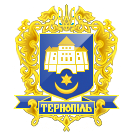 ТЕРНОПІЛЬСЬКА МІСЬКА РАДАПОСТІЙНА КОМІСІЯЗ ПИТАНЬ ЕКОНОМІКИ,ПРОМИСЛОВОСТІ,ТРАНСПОРТУ І ЗВ’ЯЗКУ, КОНТРОЛЮ ЗА ВИКОРИСТАННЯМ КОМУНАЛЬНОГО МАЙНА, ЗОВНІШНІХ ЗВ’ЯЗКІВ, ПІДПРИЄМНИЦЬКОЇ ДІЯЛЬНОСТІ, ЗАХИСТУ ПРАВ СПОЖИВАЧІВ ТА ТУРИЗМУ ____________________________________________________________________________Протокол засідання комісії №11від 14.07.2020р.Всього членів комісії: (4) Зінь І.Ф., Грицишин А.А., Поврозник П.І., Генсерук   В.А.Присутні члени комісії: (4) Зінь І.Ф., Грицишин А.А., Поврозник П.І., Генсерук   В.А.Відсутні члени комісії: (0) Кворум є. Засідання комісії правочинне.На засідання комісії запрошені:Цушко В.М. –головний спеціаліст групи централізованого господарського обслуговування при управлінні  освіти і науки;Вітик В.Б. - головний спеціаліст організаційного відділу виконавчого комітету управління організаційно-виконавчої роботи.Головуючий – голова комісії Зінь І.Ф.Слухали:	Про затвердження порядку денного засідання комісії.ВИСТУПИВ: Зінь І.Ф., який запропонував сформувати порядок денний комісії питанням «Про лист управління освіти та науки  від 23.06.2020р. №862/02 щодо звільнення від орендної плати суб’єкта підприємницької діяльності, який на період карантину не використовував орендоване приміщення».Результати голосування за затвердження порядку денного: За – 4, проти-0, утримались-0. Рішення прийнято.ВИРІШИЛИ:		Затвердити порядок денний засідання комісії.Порядок денний:1.Перше питання порядку денного.СЛУХАЛИ:	Про лист управління освіти та науки  від 23.06.2020р. №862/02 щодо звільнення від орендної плати суб’єкта підприємницької діяльності, який на період карантину не використовував орендоване приміщення.ДОПОВІДАЛА:	Цушко В.М.ВИРІШИЛИ:           Погодити звільнення від орендної плати суб’єкта підприємницької діяльності, який на період карантину не використовував орендоване приміщення, згідно з додатком:ПЕРЕЛІКорендарів майна комунальної власності, яких пропонується звільнити від сплати орендної плати на період карантинуРезультати голосування: За –«4» ; проти-«0»,утримались-«0». Рішення прийнято.Голова комісії						І.Ф.ЗіньСекретар комісії						В.А.ГенсерукПро лист управління освіти та науки  від 23.06.2020р. №862/02 щодо звільнення від орендної плати суб’єкта підприємницької діяльності, який на період карантину не використовував орендоване приміщення.№ п/пНазва суб’єкта підприємницької діяльності,ідентифікаційний номер (код)Назва та адреса об'єкта оренди (приміщення, будівля) Загальна площа приміщення, кв.м. Цільове використання об’єкта оренди1ГО центр фізичного розвитку  «Бастіон»ідентифікаційний код  42999352ТСШ№ 29бульв. Вишневецького, 1083.6проведення занять спортивно – оздоровчого характеру